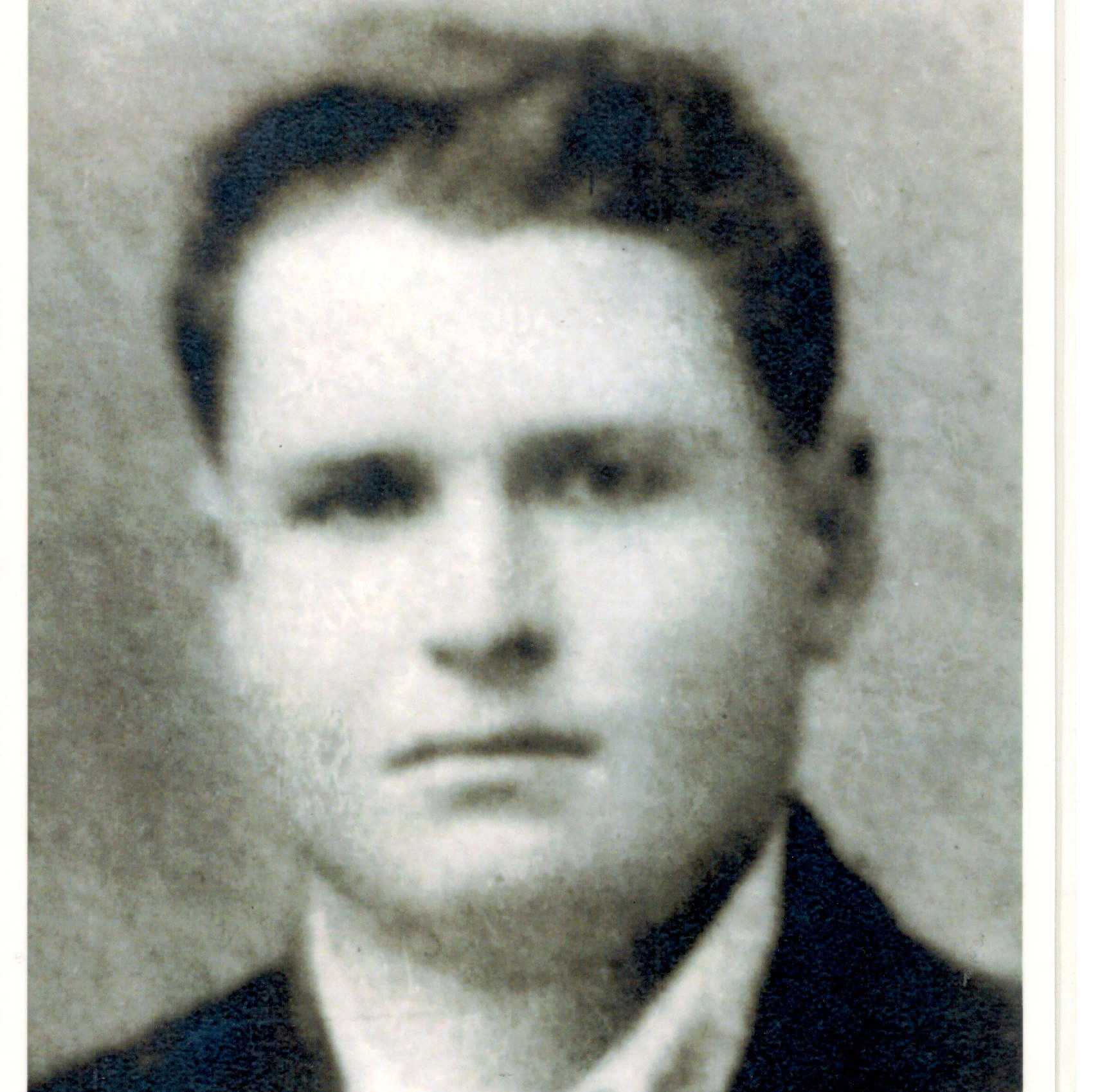 БубликДмитрий Ильич1915-1942